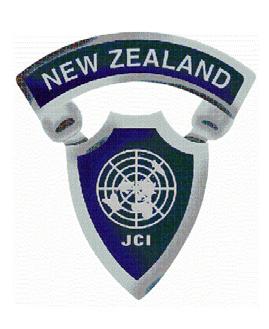 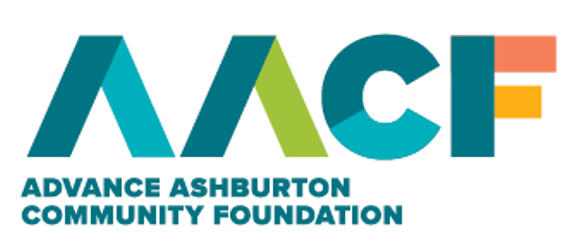 SCHOLARSHIP APPLICATION FORMforINDUSTRY TRAININGAshburton Jaycees Education and Development Fund, The Tinwald Club Fund and the Ashburton Plains Rotary Club proudly offer scholarships for the purpose of providing financial assistance to those in vocational training and industry trade apprenticeshipsEnquiries always welcome Ph: 307 5902e-mail:  grants@advanceashburton.org.nzwww.advanceashburton.org.nz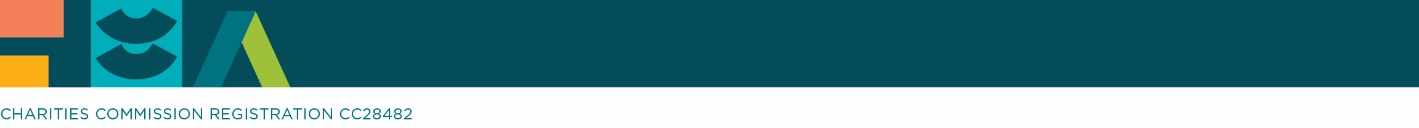 Jaycee was an organisation for men, and in later years women, between the ages of 18 and 40. The Ashburton Jaycee Chapter was formed in 1947 and at its peak had over 120 members. All types of personal skills were developed through membership of the organisation. These involved leadership, chairmanship, speaking, debating, and organising projects to a successful conclusion. From about 1980 the membership gradually declined until in 2008 the remaining members decided to dissolve the Chapter. At this time the decision was made to set up a special fund with Advance Ashburton Community Foundation so the asset could support scholarships for both Personal Development and Industry Trade for the people of the Ashburton District, forever.The Tinwald Club, formed around 1970, has been an important part of the Ashburton District, supporting the sporting and social needs of the Tinwald area. In 2011 the membership had declined to a point that was no longer viable, so the decision was made by the remaining members to dissolve the Club. 
As always, thinking of their community, the members sought a way in which the residual asset of the Club would continue to support the Tinwald area, the decision was made to set up a special fund with Advance Ashburton. 
This special fund commenced in 2013 and continues to deliver benefits to the people and organisations in the Tinwald area, and, will continue to do so for many generations to come.The Ashburton Plains Rotary Club is an active group of like-minded people who believe that solving real problems takes real commitment and vision. ​A major focus for the club is supporting the youth of Ashburton, and in particular, investing in people undertaking apprenticeship programmes in Ashburton. Advance Ashburton is honored to be administering this scholarship on the Clubs behalfAdvance Ashburton Community Foundation is a registered Charitable Trust, established in 2003. The Foundation provides a trusted, effective and simple way for individuals, families, clubs and organisations to give long-lasting benefits to charitable causes within the Ashburton district. Every donation Advance Ashburton receives is from the generosity of those that have the Ashburton District at heart. Donations are made either as a one-off, a regular payment through payroll giving, or from a gift in a Will. Every donation the Foundation receives is invested, and the income generated is distributed to worthy, local causes that honour the wishes of the donor.Advance Ashburton offer scholarships to individuals undertaking tertiary study, vocational training or other training or study to advance their education, knowledge and experience.  There are strict eligibility criteria for our different scholarships due to the wishes of our donors, whose generosity has made these scholarships possible.The following Industry Training Scholarships can be applied for using this form:Please note scholarship amounts are indicative only and may vary from the amount stated.Ashburton Plains Rotary Trade Scholarship, $2,000for those undertaking industry training and national qualifications in their second, or subsequent years of their apprenticeship.Jaycee Industry Training Scholarship, $1,000for those undertaking industry training and national qualifications.Tinwald Club Scholarship, up to $2,000 The Tinwald Club Fund will fund scholarships for those who live, or their parent(s) live, in the Tinwald area.  (Note:  For these purposes, the Tinwald area is defined as an arc with a 4 km radius with its center at the midpoint of the Ashburton River Road concrete structure bridge.  The arc will be bounded in the North West by the southern bank of the South branch of the Ashburton River and swing south through South east to the south bank of the Ashburton River.)We also have scholarships available for: Personal Development (for attending Outward Bound, Spirit of Adventure and other Personal development courses)Tertiary study (for all types of tertiary study)These scholarships are to be applied for on the appropriate application forms which can be obtained from our website, www.advanceashburton.org.nz, or at the Advance Ashburton office located at Somerset House, Level 2, 161 Burnett Street, Ashburton. Please contact us if you have any questions. The closing date for scholarship applications is Wednesday 14th October 2020.If shortlisted, applicants must be available for interview (either in person or via Zoom) during the period of 23rd November - 4th December 2020.Applicants will be notified of the outcome of their application by Mid-January 2021.You will be presented your award at the Advance Ashburton Scholarship Ceremony, which is to be held in Ashburton on or around the 26th January 2021.Recipients shall complete a written report to Advance Ashburton Community Foundation within 3 months of completing the course outlining the benefits gained from attending the course.The value of the scholarship will be determined each year by the AACF Grants Committee. It may differ from year to year and may also differ between applicants.The scholarship may be used towards fees, tools, books, travel or other expenses for your course.Recipients of the scholarship are not excluded from applying again for a scholarship; however, preference will be given to first time applicants.The scholarship may be paid to the place of learning, to the parent or guardian of the recipient or to the recipient at the discretion of Advance Ashburton Community Foundation.All applications received prior to the closing date will be reviewed.  Applicants who are shortlisted through this initial review process will be required to attend an interview before representatives of Advance Ashburton.A scholarship may be revoked if a recipient’s behavior is deemed to be inappropriate to bring themselves or AACF into disrepute (e.g.; inappropriate behaviour on social media, criminal activity), or the recipient has breached conditions of the scholarship.It is expected that the chosen course will commence within 12 months of final selection.Recipients shall be responsible for providing any gear and equipment required for the course that is not supplied by the course provider.Recipients shall be responsible for completing any Application Forms and/or Medical Questionnaires in sufficient time frames as required by the course provider.Details of the course to be attended must be provided upon application.Applications are only considered once a year.  For more details visit www.advanceashburton.org.nzIt is the applicants’ responsibility to ensure that they are eligible for their chosen course and have no health or personal issues that may prevent them from attending this course.Recipients may be asked by the Foundation to participate in promotional activities as agreed by both parties.First year students are welcome to apply for these scholarships, however they will only be eligible for some of the scholarship categories.  Please check the eligibility criteria in Section 2 below.  Immediate family of trustees and staff of AACF are not eligible to apply for these scholarships.Please complete this section to confirm your eligibility for the scholarship(s) that you wish to apply for.  All scholarship applicants must reside, or have parents who reside, in the Ashburton District.  All applicants must also be a New Zealand citizen or have permanent New Zealand Residency Status.Advance Ashburton Community Foundation Scholarship EligibilityDo you or your parent/parents reside in the Ashburton District?				Yes / No	Are you a New Zealand Citizen or do you have permanent	New Zealand residency status?								Yes / NoAshburton Plains Rotary Trade Scholarship:	I have completed my first year of my apprenticeship					⃝I am employed in the Ashburton District							⃝I am undertaking industry training and national qualifications				⃝I will be available to speak at an Ashburton Plains Rotary Club meeting			⃝Jaycee Industry Training Scholarship:	I am under the age of 40.								⃝I currently reside in the Ashburton District						⃝I am undertaking industry training and national qualifications				⃝Tinwald Club Scholarship:	I, or my parent(s), reside in the Tinwald area. 						⃝  Please provide details of any courses that you have attended.Please complete the following information about your current training/apprenticeship.I have applied for / received the following grants in the last two years:What fees are required for your training/apprenticeship and how do you intend paying these?What other costs i.e. tools/equipment /books are required for your training?Will your employer pay anything towards your course? If so, please give details.Name of employer / or prospective employer?List any interests/hobbies/sports you currently participate in, or have participated in:List any community service or volunteering that you currently undertake or have undertaken:List any groups you are involved with, including any leadership or mentoring roles during the past five years:Where do you see yourself on completion of your course?What are your long-term goals and ambitions in your career?What would receiving this scholarship mean to you?Do you have any other information about yourself that you think would be helpful for us to know?Please provide details of two referees:Referee 1:Referee 2:How did you find out about the Scholarship?Guardian    ⃝		Courier     ⃝		Rural Newsletter  ⃝	     E-mail           ⃝Facebook  	⃝		Poster       ⃝		Employer	   ⃝	     University    ⃝Other 	⃝	(Please specify) …………………………………………………………………………………………..…..I have completed all relevant sections of the application form					⃝I have contacted my referees and they are aware of this application.				⃝I have attached a Bank verified copy of my bank account details (account number and name)	⃝This authorization relates to information in this application that Advance Ashburton Community Foundation (“Advance Ashburton”) may hold about me now or in the future.I meet all the eligibility criteria as outlined in Section 2 of this application.I give permission to Advance Ashburton to make independent confidential inquires relating to my application.I understand that if I am awarded a Scholarship this does not constitute acceptance onto my chosen course and I accept that I am responsible for and must meet the requirements as deemed necessary by the course provider for acceptance and attendance on a course.If successful I authorize Advance Ashburton to use my name/photograph for publicity purposes, including on their website and social media, and also to participate in promotional work as may be reasonably required by Advance Ashburton, free of charge.If successful I agree to provide Advance Ashburton with a written report within 3 months of completing the course.If successful I agree to advise Advance Ashburton if I am unable to complete the course within 12 months of receiving the scholarship, withdraw from undertaking my chosen course or I no longer reside in the Ashburton District. I understand that under any of these circumstances I may be asked to repay the value of the scholarship.If successful I agree to act as a role model at all times and I will not involve myself with anything that could bring myself or Advance Ashburton into disrepute. (e.g.; social media, criminal activity)I will disclose to Advance Ashburton if I have in the past made a mistake that could be construed as bringing disrepute to my reputation.I accept that the decision of Advance Ashburton is final, and no correspondence or communication will be entered into.I declare that the information contained in this application is true and factual.Completed application forms can be submitted via email, post or hand delivered to:Email	grants@advanceashburton.org.nzPost	Advance Ashburton Community Foundation, PO Box 310, Ashburton 7740Deliver	Advance Ashburton Community Foundation, Level 2, Somerset House, 161 Burnett Street, Ashburton 7700ABOUT THE ASHBURTON JAYCEESABOUT THE TINWALD CLUBABOUT THE ASHBURTON PLAINS ROTARY CLUBABOUT ADVANCE ASHBURTON COMMUNITY FOUNDATIONABOUT THE ADVANCE ASHBURTON SCHOLARSHIPSIMPORTANT DATES TO REMEMBERVALUE AND PAYMENT OF THE SCHOLARSHIPOTHER IMPORTANT INFORMATIONSection 1: APPLICANT DETAILSFull NameTitle Miss Ms. Mrs. Mr.Preferred NameDate of BirthAddressTelephoneMobileEmailWhat is your current occupation?Section 2: ELIGIBILITYSection 3: EDUCATION SUMMARYCourse DetailsCertificates and qualifications achievedStartedFinishedWhat occupation are you training forOrganisation you are training underTotal number of years of planned trainingDate when you started this training Section 4: PERSONAL ACTIVITIES & COMMUNITY INVOLVEMENTSection 5: GOALS / ASPIRATIONSSection 6: REFEREE DETAILSNameAddressPhoneRelationship to ApplicantYears KnownNameAddressPhoneRelationship to ApplicantYears KnownSection 7: GENERAL INFORMATIONSection 8: CHECKLISTSection 8: DECLARATION AND PRIVACY ACT 1993 AUTHORISATIONFull Name of ApplicantSignatureDate